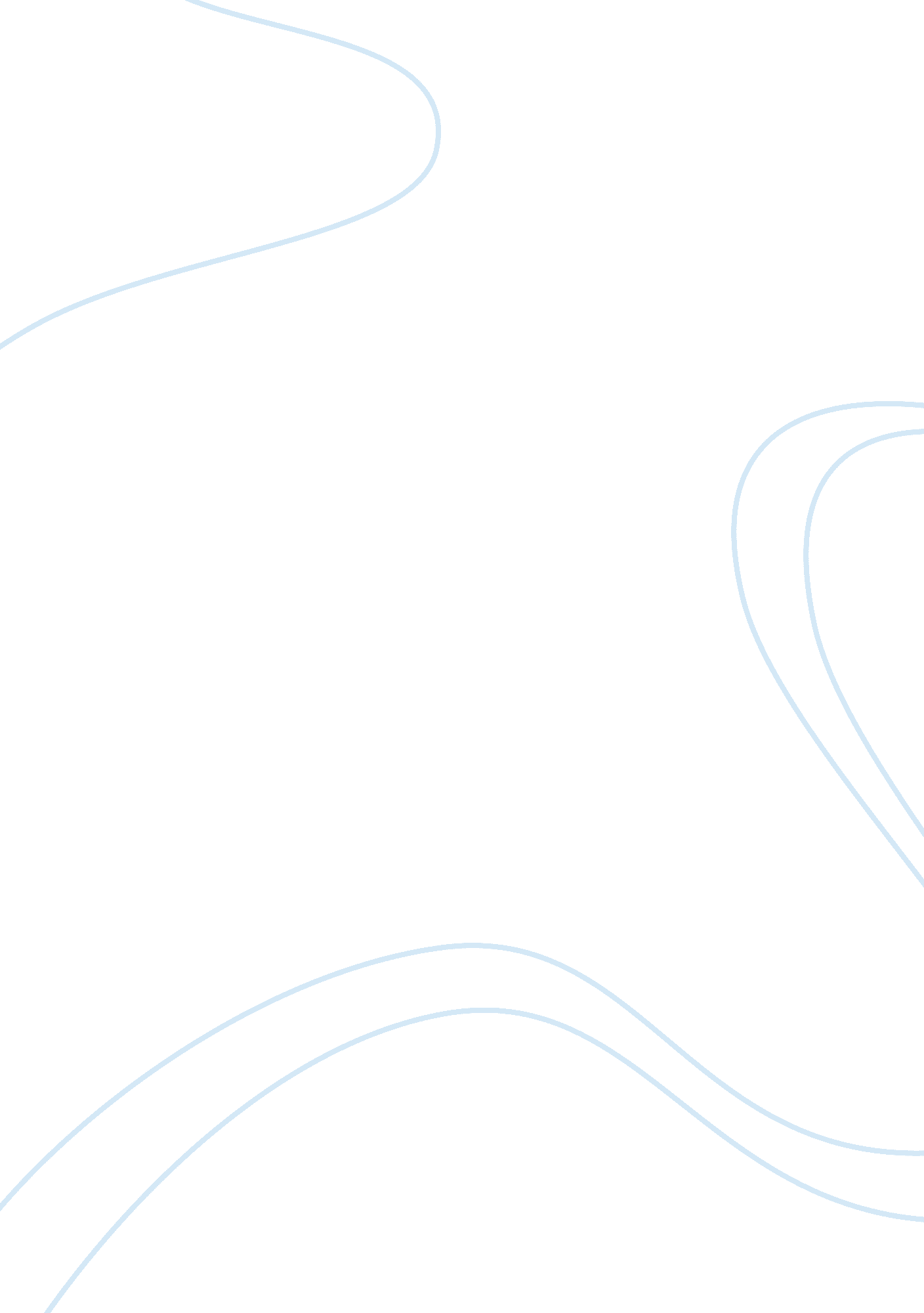 Expression of motivation to become a physician assistantHealth & Medicine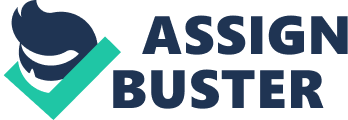 Physician Assistant Expression of My Motivation to Become a Physician Assistant s 2ndJune Introduction Through this paper, I do present a personal statement that highlights on my motivation and desire to become a physician assistant. A physician assistant can be described as a medical professional who is nationally certified and state-licensed to practice medicine in the United States. Moreover, all physician assistants are graduates who have been accredited with a PA educational program. In the United States of America, PAs are normally issued with a license in order to legally practice and this enables them to prescribe medication in all the fifty states, and other territories under the U. S government with the exception of Puerto Rico. 
I will discuss my motivation and desire to become a PA based on my educational background, work experience, and even the encounters that have cultivated the desire in me to become a PA. 
My motivation and desire to become a Physician Assistant 
First, whilst undertaking my undergraduate degree in Science and Biology from the Azad University of Tehran that is located in Iran, I was able to gain background knowledge about human health and ways through which the health of an individual can be improved or maintained in a desirable state. Secondly, in my pursuit to gain a deeper understanding and knowledge, and even make advancement in my career I undertook a postgraduate degree majoring in health administration. Through this postgraduate degree, I gained knowledge on leadership, management, and administration skills that are applicable in public health systems, and health care facilities. Additionally, I trained as a Pharmacy Technician at the Boston Reed College, in the year 2009 and in the period of 2004 to 2007, I completed 60 credits towards an associate degree in Nursing at the Glendale Community College. From my educational background, it is evident that I have a deep desire and I am highly motivated to advance in my medical career which includes becoming a PA. 
In regards to work experience, I have had the opportunity of working in the healthcare industry for the past eight years. For instance, I have been an intern at the Northridge Hospital medical center for the past one year and as an intern, I was able to obtain practical knowledge and further learn routine practices of PA. I worked under the supervision of a safety officer to ensure that all joint commission guidelines for the physical environment of care at the hospitals remain compliant. I was also charged with duty of ensuring safety and facility quality controls complies with local, federal, state regulations and further provided consultations. Prior to my internship at the Northridge hospital, I worked at the cardiologist office for seven years as medical assistant where I interacted with patients and PAs, thereby becoming familiar with the roles of a PA. My professional experience in the healthcare sector exposed me to the challenges and passionate moments in a PA’s career that further increased my interest of becoming a PA. 
However, I can greatly attribute my motivation of becoming a PA to a myriad of personal encounters while serving in the healthcare system. As medical assistant, I was considered as a member of the medical team but I was never the lead medical professional as I used to desire. Although my services contributed to the wellbeing of the patients, I desired to engage with the patients as opposed to my daily routine of performing clerical/ office work. As a PA, I will be able to oversee the recovery process, which I believe will be more fulfilling than my current role. 
Conclusion 
From my personal statement, it is evident that my educational, professional, and personal backgrounds have instilled in me the crucial skills and knowledge that are prerequisite for the position of PA. My educational background reflects my determination and focus in pursuit of a wonderful medical career. Professionally, my background has exposed me to the medical environment of PA’s career and it has enabled me to learn some of the crucial professional skills that are required in the healthcare sector. 